VSCO Composition and AdjustmentsWe have covered the basics on using your camera on your cell phone in this unit. We have covered how to use various composition rules when taking pictures and how to edit photos on VSCO. There was a lot of information, which was covered in this unit, and all the information and extra support is available on www.delviewmedia.weebly.com. You will now be responsible for taking pictures, editing and uploading photos to create an album of your own. You will be handing this in for assessment and marks will be based on the requirements, originality and use of the rules; NOT how good an individual thinks the photo is! Competencies CompositionRule of ThirdsLeading LinesSymmetry and PatternsDepth of FieldFramingView Point: Birds Eye/Worms EyeAdjustmentsExposureAdjustment Tools (15+)CropYou must include:8 Photos taken on VSCO or edited on VSCOInclude 2 aspects of composition / 2 aspects of exposure in each of your photos. (Ex. you may compose your photos with the rule of thirds with leading lines. You may then adjust the contrast on the photo and change the temperature.)Make a BRIEF write up explaining which 2 aspects of composition and exposure are included in the photo.Send your photo from your VSCO account to your email and add the photo to a doc file to do this. Send the file to jlkim@deltalearns.ca; all your photos should be on one word document. Name the file vsco_yourname.StepsDownload VSCO and install the app on your phoneTake photos using VSCO; use composition rules while you are taking pictures with this appEdit your photos while considering exposure and the following adjustment options we learned in classSend your picture to your email/upload directly to your Google Drive.Put the photographs on 1 Google Doc or Word File and add the write up section underneath each pictureSend the doc file to jlkim@deltalearns.ca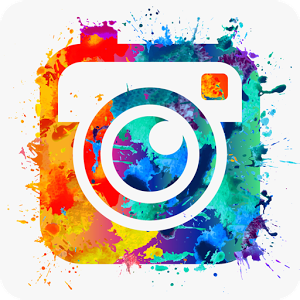 Due Date: 										     /25